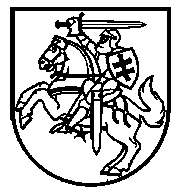 LIETUVOS RESPUBLIKOS ŠVIETIMO, MOKSLO IR SPORTO MINISTRASĮSAKYMASDĖL ŠVIETIMO IR MOKSLO MINISTRO 2017 M. LIEPOS 5 D. ĮSAKYMO NR. V-555 „DĖL VAIKO MINIMALIOS IR VIDUTINĖS PRIEŽIŪROS PRIEMONIŲ AR AUKLĖJAMOJO POVEIKIO PRIEMONĖS ĮGYVENDINIMO SAVIVALDYBĖJE ORGANIZAVIMO, KOORDINAVIMO IR KONTROLĖS REKOMENDACIJŲ PATVIRTINIMO“  PAKEITIMO2020 m. gruodžio 31 d. Nr. V-2015VilniusP a k e i č i u Lietuvos Respublikos švietimo ir mokslo ministro 2017 m. liepos 5 d. įsakymą Nr. V-555 „Dėl  Vaiko minimalios ir vidutinės priežiūros priemonių ar auklėjamojo poveikio priemonės įgyvendinimo savivaldybėje organizavimo, koordinavimo ir kontrolės rekomendacijų patvirtinimo“ ir jį išdėstau nauja redakcija:„LIETUVOS RESPUBLIKOS ŠVIETIMO, MOKSLO IR SPORTO MINISTRASĮSAKYMASDĖL VAIKO MINIMALIOS IR VIDUTINĖS PRIEŽIŪROS PRIEMONIŲ AR AUKLĖJAMOJO POVEIKIO PRIEMONĖS ĮGYVENDINIMO SAVIVALDYBĖJE ORGANIZAVIMO, KOORDINAVIMO IR KONTROLĖS REKOMENDACIJŲ PATVIRTINIMO“ PAKEITIMOVadovaudamasi Lietuvos Respublikos vaiko minimalios ir vidutinės priežiūros įstatymo 26 straipsnio 1 punktu ir Lietuvos Respublikos vaiko teisių apsaugos pagrindų įstatymo 49 straipsnio 3 dalies 4 punktu,t v i r t i n u Vaiko minimalios ir vidutinės priežiūros priemonių ar auklėjamojo poveikio priemonės įgyvendinimo savivaldybėje organizavimo, koordinavimo ir kontrolės rekomendacijas (pridedama).“Švietimo, mokslo ir sporto ministrė	               Jurgita ŠiugždinienėPATVIRTINTALietuvos Respublikos švietimo, mokslo ir sporto ministro 2017 m. liepos 5 d. įsakymu Nr. V-555(Lietuvos Respublikos švietimo, mokslo ir sportoministro 2020 m. gruodžio 31 d. įsakymo Nr. V-2015redakcija)     VAIKO MINIMALIOS IR VIDUTINĖS PRIEŽIŪROS PRIEMONIŲ AR AUKLĖJAMOJO POVEIKIO PRIEMONĖS ĮGYVENDINIMO SAVIVALDYBĖJE ORGANIZAVIMO, KOORDINAVIMO IR KONTROLĖS REKOMENDACIJOSI SKYRIUSBENDROSIOS NUOSTATOS1. Vaiko minimalios ir vidutinės priežiūros priemonių ar auklėjamojo poveikio priemonės įgyvendinimo savivaldybėje organizavimo, koordinavimo ir kontrolės rekomendacijos (toliau – Rekomendacijos) nustato vaiko minimalios priežiūros priemonių (toliau – MPP), vaiko vidutinės priežiūros priemonės (toliau – VPP) ar auklėjamojo poveikio priemonės (toliau – APP) įgyvendinimo ypatumus savivaldybėje, koordinuotai teikiamų paslaugų ir kitos pagalbos vaikui ir vaiko atstovams pagal įstatymą (toliau – KTP) (toliau kartu – Priemonės) teikimą, kai vaikui  skiriamos, pratęsiamos ar pakeičiamos, baigiasi ar nutraukiamos Priemonės.2. Rekomendacijos skirtos savivaldybių administracijoms, savivaldybių administracijų Vaiko gerovės komisijoms (toliau – VGK), tarpinstitucinio bendradarbiavimo koordinatoriams (toliau – TBK), savivaldybės administracijos direktoriaus paskirtoms švietimo pagalbos ar socialines paslaugas teikiančioms institucijoms, įstaigoms ar organizacijoms vykdyti Priemones (toliau – Teikėjai), Teikėjų paskirtiems specialistams Priemonėms vykdyti (toliau – Atsakingi asmenys), Teikėjų vykdomas Priemones koordinuojančioms institucijoms, įstaigoms ar organizacijoms (toliau – Koordinuojanti institucija), Koordinuojančios institucijos paskirtiems specialistams, bendradarbiaujantiems su Atsakingais asmenimis, vaiku ir vaiko atstovais pagal įstatymą ir rengiantiems individualius Priemonių vykdymo ir pagalbos planus (toliau – Planas) ir koordinuojantiems Priemonių įgyvendinimą (toliau – Atvejo vadybininkas).3. Vaikams, kuriems skirta APP Lietuvos Respublikos baudžiamajame kodekse nustatytais atvejais, Rekomendacijų nuostatos taikomos tiek, kiek jos neprieštarauja Lietuvos Respublikos baudžiamajam kodeksui ir Lietuvos Respublikos baudžiamojo proceso kodeksui. 4. Rekomendacijose vartojamos sąvokos suprantamos taip, kaip jos apibrėžtos  Lietuvos Respublikos švietimo įstatyme, Lietuvos Respublikos vaiko teisių apsaugos pagrindų įstatyme, Lietuvos Respublikos vaiko minimalios ir vidutinės priežiūros įstatyme (toliau – Įstatymas).II SKYRIUSMPP  ĮGYVENDINIMAS SAVIVALDYBĖJE5. VGK, priėmusi sprendimą teikti siūlymą skirti, pratęsti, pakeisti ar panaikinti MPP, kartu priima siūlymą dėl KTP skyrimo ir numato šių priemonių galimus Teikėjus, Atsakingus asmenis ir Koordinuojančią instituciją.6. VGK parengtas siūlymas ir kita su siūlymu susijusi nagrinėjimo medžiaga (pateikta pagal Rekomendacijų 1 priedą) TBK pateikiami savivaldybės administracijos direktoriui. 7. Savivaldybės administracijos direktorius, priimdamas VGK siūlymą skirti vaikui MPP, kartu skiria ir KTP. Šioms priemonėms suderinti, parengti, vykdyti savivaldybės administracijos direktorius paskiria Koordinuojančią instituciją, kurios vadovas, gavęs sprendimą koordinuoti MPP ir KTP vykdymą, skiria Atvejo vadybininką.8. Atvejo vadybininkas, gavęs tiesioginio vadovo pavedimą, organizuoja bendrą susitikimą su vaiku, vaiko atstovais pagal įstatymą, Teikėjais, Atsakingais asmenimis, aptarti vaiko, vaiko atstovų pagal įstatymą poreikius, jų tenkinimo galimybes, susitarti dėl MPP ir KTP organizavimo (laiko, vietos, mobilumo ir kt.) ir pagal Rekomendacijų 2 priedą parengia Planą, kuriame nurodomi MPP ir KTP teikimo tikslai, siektini rezultatai, priemonės jiems pasiekti, Atsakingi asmenys ir Plano įgyvendinimo trukmė, jo veiksmingumo vertinimo etapai, būdai.9. MPP ir KTP tikslas – padėti vaikui keisti nepageidaujamą elgesį, ugdyti prasmingo individualaus ir visuomeninio gyvenimo įgūdžius ir padėti formuoti socialiai priimtiną elgesį, įgalinant vaiko atstovus pagal įstatymą padėti savo vaikui ir sudaryti palankias sąlygas vaiko ir šeimos gerovei.10. Vaiko nuomonės išklausymas, jo požiūris, įsipareigojimai ir motyvacija yra svarbi MPP ir KTP įgyvendinimo veiksmingumo prielaida. Tai numato Įstatymo 4 straipsnio 2 punkte įtvirtintas vaiko dalyvavimo priimant su juo susijusius sprendimus principas. Įstatymo 12 straipsnio 6 dalyje įtvirtinta, kad VGK posėdyje turi būti išklausoma ir įvertinama vaiko nuomonė. Asmenų, turinčių didelių ir labai didelių specialiųjų ugdymosi poreikių iki 21 metų, nuomonę išklauso ir išvadą dėl MPP jiems skyrimo, pratęsimo ar panaikinimo teikia VGK įgaliotas asmuo.11. Svarstant MPP ir KTP parinkimą identifikuojamos vaiko nepageidaujamo elgesio priežastys, parenkamos bei taikomos priemonės, nukreiptos į apsauginių veiksnių stiprinimą ir rizikos veiksnių įtakos mažinimą, vaiko atstovų pagal įstatymą įgalinimą padėti savo vaikams. 12. Svarstant MPP ir KTP parinkimą rekomenduojama įvertinti: 	12.1. vaiko amžių ir brandą, psichikos ir fizines savybes, gebėjimus, turimus socialinius įgūdžius, poreikius, interesus, vaiko galias ir sunkumus; 12.2. šeimos gyvenimo sąlygas, tėvystės įgūdžius, paslaugų gavimą, kitus socialinės rizikos veiksnius ar aplinkybes; 12.3. vaiko mokymąsi, santykius su bendraamžiais, suaugusiais asmenims bei galimą jų įtaką vaiko elgesiui; 12.4. MPP ir KTP vykdymo laiką (mokymosi ar atostogų metą, vaiko atstovų pagal įstatymą planuojamą kartu praleisti laiką, kitus svarbius įvykius). 13. Rekomenduojama nagrinėti informacija apie vaiką, svarstant MPP, KTP skyrimą, pateikiama Rekomendacijų 1 priede. 14. Rekomendacijos dėl MPP ir KTP taikymo: 14.1. lankytis pas specialistą. Tikslas – teikti vaiko poreikius atitinkančią švietimo pagalbą, socialines, sveikatos priežiūros ar kitas paslaugas. Teikėjai ir atsakingi asmenys – švietimo pagalbos specialistas (psichologas, socialinis pedagogas, specialusis pedagogas ar kitas specialistas), sveikatos priežiūros specialistas (gydytojas psichiatras, vaikų ir paauglių psichiatras, psichoterapeutas, psichologas, psichikos sveikatos specialistas, visuomenės sveikatos priežiūros specialistas ar kitas specialistas), socialinių paslaugų teikėjas, kiti pagalbą ir paslaugas teikiantys specialistai; 14.2 lankyti vaikų dienos centrą ar kitą švietimo, kultūros, sporto, socialines ar kitas paslaugas teikiančią arba darbinę veiklą bendruomenėje vykdančią įstaigą ar organizaciją, tarp jų – nevyriausybinę organizaciją, kaip ji apibrėžta Lietuvos Respublikos nevyriausybinių organizacijų plėtros įstatyme, orientuojantis į vaiko pažinimo, ugdymosi, saviraiškos poreikių tenkinimą, ugdant ir plėtojant jo bendrąsias kompetencijas, užtikrinant prasmingą, aktyvų dalyvavimą vietos bendruomenėje, kurių teikėjai gali būti valstybinės ar nevalstybinės įstaigos, nevyriausybinės organizacijose, kiti švietimo teikėjai; 14.3. tęsti mokymąsi toje pačioje ar kitoje bendrojo ugdymo mokykloje arba profesinio mokymo įstaigoje pagal privalomojo švietimo programas ar keisti mokyklą, kurioje susiklostė nepalanki situacija bei santykiai ir toks sprendimas yra būtinas siekiant sugrąžinti vaiką į mokyklą, atkurti jo mokymosi motyvaciją, padėti jam tapti visaverčiu mokyklos bendruomenės nariu ir užkirsti kelią ankstyvam pasitraukimui iš švietimo sistemos. Teikėjai – bendrojo ugdymo mokyklos ar profesinio mokymo įstaigos;14.4. dalyvauti sporto, menų ar kitoje terapijoje, konkrečiose valstybės, savivaldybių institucijų, įstaigų, įmonių, organizacijų ir nevyriausybinių organizacijų vykdomose neformaliojo vaikų švietimo, elgesio keitimo, socialinio ugdymo, prevencijos programose, kuriomis siekiama įgyvendinti Įstatymo tikslus ir teigiamai veikti vaiko elgesį, ugdyti vaiko socialines ir emocines kompetencijas, didinti socialinį sąmoningumą, ugdyti gebėjimą kurti bendravimu ir bendradarbiavimu grįstus santykius, atsispirti socialiniam spaudimui, mokyti kritiškai mąstyti ir vertinti situaciją, priimti atsakingus sprendimus, ir skiriama tais atvejais, kai yra galimybė vaikui pasiūlyti dalyvauti programoje, kurią sudaro sistemingų priemonių visuma, orientuota į vaiko asmenybės stiprinimą. Teikėjai – valstybės, savivaldybių institucijos, įstaigos, įmonės, nevyriausybinės organizacijos, kiti švietimo teikėjai, kurie vykdo tokias programas;14.5. gydytis psichikos ir elgesio sutrikimus dėl psichoaktyviųjų medžiagų vartojimo, patologinį potraukį azartiniams lošimams, kitus įpročių ir potraukių sutrikimus, skiriama vaikams, kurie turi psichologinį potraukį vartoti psichoaktyviąsias medžiagas, turi organizmo funkcinės veiklos pakitimus ar socialinę priklausomybę, vaikui skiriama tais atvejais, kai vaikas yra motyvuotas, vaikas ir vaiko atstovai pagal įstatymą sutinka dėl gydymo įstatymų nustatyta tvarka. Teikėjai – ambulatorines ir stacionarias sveikatos priežiūros paslaugas, psichologinės socialinės reabilitacijos paslaugas vaikams, turintiems atitinkamą priklausomybę, patologinį potraukį, teikiantys pirminės psichikos sveikatos centrai ir vaikų, ir paauglių psichiatrijos paslaugas teikiančios ambulatorinės ir stacionarinės (priklausomybių ligų centrai ir vaikų ir paauglių psichiatrijos skyriai) asmens sveikatos priežiūros įstaigos;14.6. dalyvauti tarpininkavimo (mediacijos) procese, skiriama taikiam konflikto tarp vaiko ir kito asmens sprendimui, esant abiejų konflikto šalių laisvam sutikimui, jiems suteikus visapusišką informaciją apie jų teises, pareigas, tarpininkavimo (mediacijos) proceso turinį, šalių priimamo sprendimo pasekmes ir pan., tikslu – ugdyti vaiko atsakomybę už savo veiksmus, skatinti aktyvų dalyvavimą sprendžiant savo veiksmais sukeltų padarinių sureguliavimo klausimus, išspręsti konfliktą. Teikėjai – bendrojo ugdymo mokyklos, profesinio mokymo įstaigos ar kitos įstaigos, organizacijos, kuriose dirba tam parengti asmenys, nešališki tarpininkavimo (mediacijos) šalims;14.7. atlikti bendruomenei arba švietimo ar kitai įstaigai, ar institucijai naudingą veiklą,  skatinant socialiai prasmingą veiklą, ugdant gyvenimo įgūdžius, savarankiškumą, padedant integruotis į bendruomenę bei kurti pozityvius santykius su kitais. Vaikui skiriama nesudėtinga, jo brandą, amžių, fizines ir psichines savybes atitinkanti, nekelianti pavojaus sveikatai ir vystymuisi veikla, kuriai atlikti nereikalingas specialus pasirengimas. Teikėjai – vietos bendruomenė, švietimo, sveikatos priežiūros, globos, rūpybos ir kitos valstybinės ar nevalstybinės įstaigos ar organizacijos, kurios gali sudaryti tinkamas ir saugias sąlygas vaikui, laisvu nuo mokymosi laiku;14.8. kitos KTP, kurios stiprintų šeimos narių ryšius, pasitikėjimą vienas kitu ir įgalintų juos spręsti kylančias problemas, rasti pagalbą.  15. Karantino, ekstremalios situacijos, ekstremalaus įvykio ar įvykio (ekstremali temperatūra, gaisras, potvynis, pūga ir kt.), keliančio pavojų mokinių sveikatai ir gyvybei  laikotarpiu ar esant aplinkybėms, keliančioms pavojų darbuotojų, vaikų sveikatai ar gyvybei, MPP ir KTP  pagal galimybę įgyvendinamos  nuotoliniu ir (ar) mišriu būdu.16. Parenkant Atvejo vadybininką, svarbu atsižvelgti į jo kompetenciją, esamą santykį su vaiku bei vaiko atstovais pagal įstatymą, vaiko gyvenamąją vietą, vaiko ir vaiko atstovų pagal įstatymą nuomonę, kitas reikšmingas aplinkybes.17. Atvejo vadybininkui rekomenduojama per 5 darbo dienas nuo jo paskyrimo dienos susitikti su vaiku, jo atstovais pagal įstatymą, Teikėjais, Atsakingais asmenimis ir kartu aptarti, suderinti MPP ir KTP teikimo laiką, trukmę, dermę ir nuoseklumą, numatyti tarpinius susitikimus teikiamų MPP ir KTP efektyvumui ir veiksmingumui aptarti bei kartu parengti Planą.III SKYRIUSVPP AR APP ĮGYVENDINIMAS SAVIVALDYBĖJE18. Savivaldybės administracijos direktorius, priimdamas sprendimą dėl VPP ar gavęs įsiteisėjusį teismo nuosprendį dėl APP vaikui skyrimo, kartu skiria KTP, Teikėjus, Koordinuojančią instituciją. 19. Administracijos direktoriaus paskirtos Koordinuojančios institucijos vadovas, gavęs sprendimą koordinuoti VPP ar APP ir KTP, skiria Atvejo vadybininką savivaldybėje.20. Atvejo vadybininkas, gavęs tiesioginio vadovo pavedimą:20.1. pristato vaiką į vaikų socializacijos centrą (toliau – Centras);20.2. bendradarbiauja su Centru, vykdančiu vaikui VPP;20.3. organizuoja bendrus susitikimus su vaiko atstovais pagal įstatymą, aptaria jų poreikius, jų tenkinimo galimybes, susitaria dėl KTP organizavimo (laiko, vietos, mobilumo ir kt.);20.4. rengia kartu su Atsakingais asmenimis, vaiko atstovais pagal įstatymą, bendradarbiaudamas su Atvejo vadybininku Centre Planą, kuriame nurodomi VPP ar APP ir KTP teikimo tikslai, siektini rezultatai, priemonės jiems pasiekti, Teikėjai,  Atsakingi asmenys, Plano įgyvendinimo trukmė, jo vertinimo etapai, būdai;20.5. vykdo VPP ar APP įgyvendinimo stebėseną;20.6. dalyvauja rengiant Planą Centre, jį derina su KTP; 20.7. renka, analizuoja ir vertina Centro pateiktą informaciją apie VPP ar APP vykdymo eigą, rezultatus ir veiksmingumą, konsultuoja ir teikia rekomendacijas įgyvendinant VPP, APP ir KTP dalyvaujantiems Atsakingiems asmenims; 20.8. renka ir analizuoja informaciją apie VPP ir KTP vykdymo įgyvendinimą, vertina pagalbos priemonių veiksmingumą, derina visų šiame procese dalyvaujančių Atsakingų asmenų tarpusavio veiksmus; 20.9. gavęs iš Centro informaciją, numatytą Įstatymo 21 straipsnio 3 dalies 13 punkte, organizuoja susitikimą su vaiku, vaiko atstovais pagal įstatymą, Teikėjais, Atsakingais asmenimis, seniūnijos atstovais ir kitais suinteresuotais asmenimis, galinčiais padėti vaikui integruotis, ir kartu su jais parengia vaiko socialinės integracijos planą. Vaiko socialinės integracijos plane nustatomi socialinės integracijos tikslai, uždaviniai, priemonės ir jų vykdytojai, laukiami rezultatai, terminai; 20.10. koordinuodamas socialinės integracijos plano įgyvendinimą, stebi ir kontroliuoja jo vykdymą, periodiškai organizuoja susitikimus su vaiku, jo atstovais pagal įstatymą, socialinės integracijos plano priemones vykdančiais asmenimis, aptaria vykdymo rezultatus, esant poreikiui, inicijuoja reikalingų paslaugų ar pagalbos vaikui ir vaiko atstovams pagal įstatymą teikimą savivaldybėje,  bendradarbiauja ir atsiskaito TBK.IV SKYRIUSKTP TEIKIMAS,  KAI VAIKUI PRATĘSIAMOS AR PAKEIČIAMOS, BAIGIASI AR NUTRAUKIAMOS MPP, VPP AR APP 21.  Pratęsus ar pakeitus MPP ar VPP – tęsiamos ar keičiamos ir KTP, vadovaujantis Rekomendacijų II ir III skyriais. 22. Kai vaikui  baigiasi ar nutraukiamas MPP vykdymo terminas, vaikui ir vaiko atstovams pagal įstatymą gali būti teikiamos KTP ar vaikui teikiamos pavienės švietimo, socialinės ar sveikatos priežiūros paslaugos, vadovaujantis VGK parengtu siūlymu ir savivaldybės administracijos direktoriaus sprendimu. 23. Kai vaikui baigiasi ar nutraukiamas VPP vykdymo terminas, vaikui ir vaiko atstovams pagal įstatymą turi būti teikiamos KTP pagal švietimo, mokslo ir sporto ministro, socialinės apsaugos ir darbo ministro ir sveikatos apsaugos ministro nustatytą tvarką.     24.  Kai KTP yra neveiksmingos:24.1. Atvejo vadybininkas kreipiasi į TBK dėl Priemonių ir (ar) jų Teikėjų keitimo, Plano keitimo (klausimus svarsto VGK);24.2. vaiko tėvams ar turimam vieninteliam iš tėvų, Atvejo vadybininkas  informuoja TBK ir sprendžiamas klausimas dėl vaiko globos (rūpybos) nustatymo pagrindų atsiradimo, pagal tėvų deklaruotą gyvenamąją vietą, o kai jos nėra, pagal tėvų gyvenamąją vietą valstybinės vaiko teisių apsaugos institucijos nurodymu savivaldybės administracijos direktorius vaikui nustato vaiko laikinąją globą (rūpybą). Vaiko laikinosios globos (rūpybos) nustatymas ir priežiūra organizuojami vadovaujantis Lietuvos Respublikos civiliniu kodeksu ir kitais laikinosios globos (rūpybos) organizavimą reglamentuojančiais teisės aktais;24.3. vaikų globos įstaigai, TBK, gavęs informaciją iš Atvejo vadybininko, informuoja savivaldybės administracijos vadovą dėl šių priemonių: gali būti siūloma tobulinti darbuotojų kvalifikaciją, dalyvauti taikinamojo tarpininkavimo (mediacijos) procese, inicijuoti prevencinių, socialinių įgūdžių ugdymo ar kitų programų įgyvendinimą įstaigoje, organizuoti darbuotojams konsultacijas ar teikti profesinio konsultavimo (supervizijų) paslaugas, siūlyti vertinti vadovo kompetencijas.25. Kai vaiko atstovai pagal įstatymą nedalyvauja ar vengia dalyvauti vykdant jiems paskirtas KTP, nevykdo arba netinkamai vykdo savo pareigas vaikui, vaiko teisių apsaugą savivaldybėje užtikrinanti institucija sprendžia klausimą dėl įstatymuose numatytos atsakomybės ir (ar) kitų vaiko teisių ir teisėtų interesų apsaugai užtikrinti būtinų priemonių taikymo. V SKYRIUSPRIEMONIŲ KOORDINAVIMAS, VYKDYMO ORGANIZAVIMAS IR PRIEŽIŪRA26. Priemonių koordinavimą vykdo Atvejo vadybininkas, kuris bendradarbiauja su Teikėjais ir TBK.27. Priemonių skyrimą, organizavimą vykdo vaiko gyvenamosios savivaldybės administracijos direktorius.28. Priemonių Teikėjai dalyvauja Atvejo vadybininko organizuojamuose pasitarimuose, rengia Planą, atsiskaito už Priemonių vykdymo eigą ir poveikį (pagal Rekomendacijų 3 priedą).29. Plano įgyvendinimą prižiūri Atvejo vadybininkas, kuris:29.1.  bendradarbiaudamas su TBK inicijuoja Plano rengimą, esant poreikiui, keičia, atnaujina, koordinuoja, stebi ir kontroliuoja Plano įgyvendinimo eigą, vertina jame numatytų Priemonių veiksmingumą, derina jį įgyvendinant dalyvaujančių Atsakingų asmenų tarpusavio veiksmus; 29.2. aptaria Plano vykdymo rezultatus su vaiku, vaiko atstovais pagal įstatymą ir Atsakingais asmenimis, juos konsultuoja, teikia jiems rekomendacijas, inicijuoja pasitarimus dėl Priemonių veiksmingumo didinimo;29.3. informuoja TBK, kai vaikui ir / ar vaiko atstovams pagal įstatymą paskirtų Priemonių vykdymas yra neveiksmingas;29.4. atsiskaito TBK už Plano įgyvendinimą, jo vykdymo eigą ir rezultatus;29.5. teikia siūlymus TBK dėl Priemonių pratęsimo, pakeitimo ar panaikinimo, Teikėjų keitimo, Plano tobulinimo.30. Priemonių įgyvendinimo priežiūra vykdoma, siekiant padėti Teikėjams veiksmingai atlikti savo darbą, aptarti ir spręsti bendras problemas, derinti veiksmus, formuoti gerąją praktiką, remiantis pasiteisinusiais sprendimų priėmimo ir veikimo modeliais. 31. Rekomenduojama, kad Planas: 31.1. atitiktų vaiko amžių, brandą, lytį, psichikos ir fizines savybes, sveikatą, ugdymosi poreikius, turimus socialinius įgūdžius; 31.2. apimtų vaikui ir vaiko atstovams pagal įstatymą skirtas Priemones; 31.3. numatytomis intervencijos priemonėmis spręstų identifikuotas problemas, mažintų su jomis susijusius rizikos veiksnius ir didintų apsauginių veiksnių įtaką; 31.4. tikslai būtų realiai pasiekiami, įgyvendinami ir išmatuojami. 32. Teikėjai, Atsakingi asmenys dalyvauja rengiant Planą ir užtikrina tinkamą jo įgyvendinimą, fiksuojant su Priemonių vykdymu susijusius veiksmus, vaiko elgesio pokyčius.33. Pasibaigus Priemonių vykdymo terminui, Atsakingas asmuo kartu su Atvejo vadybininku, vaiku, vaiko atstovais pagal įstatymą aptaria Priemonių vykdymo eigą ir rezultatus, vaiko elgesio pokyčius, išklauso vaiko nuomonę dėl Priemonių vykdymo veiksmingumo. 34. Vykdydamas Įstatymo 19 straipsnio 2 dalies 5 punkte numatytą pareigą, Teikėjas ar Atsakingas asmuo, atsiskaitydamas raštu Atvejo vadybininkui už Priemonių vykdymą, nurodo veiklos pobūdį ir darbo metodus, formas, dažnumą, vaiko elgesio pokyčius, identifikuotas vaiko stipriąsias puses ir galimus sunkumus, vaiko atstovų pagal įstatymą pareigų vykdymą, jiems teiktos pagalbos įvertinimą. Rekomenduojama ataskaitos forma pateikiama Rekomendacijų 3 priede. 35. Jeigu vaiko atstovai pagal įstatymą nedalyvauja vykdant KTP, nevykdo arba netinkamai vykdo savo pareigas vaikui, Atsakingas asmuo apie tai raštu informuoja valstybinę vaiko teisių apsaugos instituciją ir Atvejo vadybininką. 36. Priemonių vykdymo metu vaikui užtikrinamos saugios ir sveikos sąlygos, atitinkančios teisės aktuose nustatytus reikalavimus. VI SKYRIUSBAIGIAMOSIOS NUOSTATOS37. Savivaldybės administracijos direktorius, vadovaudamasis Rekomendacijomis, rengia ir tvirtina Vaiko minimalios ir vidutinės priežiūros priemonių, auklėjamojo poveikio priemonės įgyvendinimo savivaldybėje organizavimo, koordinavimo ir kontrolės tvarkos aprašą, organizuoja jo įgyvendinimą. 38. Savivaldybės taryba, siekdama užtikrinti vaiko, apgyvendinto Centre, teisę bendrauti su vaiko atstovais pagal įstatymą (atstatyti, palaikyti bei stiprinti vaiko ir jo atstovų pagal įstatymą tarpusavio ryšį), gali priimti sprendimą dėl piniginės socialinės paramos arba transporto organizavimo paslaugos jiems skyrimo, atsižvelgdama į gyvenimo sąlygas, pajamas ar kitas aplinkybes. 39. Visi dokumentai, esantys vaiko asmens byloje, ir duomenys, susiję su vaiku ir jo asmeniniu gyvenimu, yra konfidencialūs ir naudojami tiek, kiek būtina vaiko teisėms ir teisėtiems interesams apsaugoti ir Teikėjams pavestoms funkcijoms atlikti. _________________________Vaiko minimalios ir vidutinės priežiūrospriemonių ar auklėjamojo poveikio priemonėsįgyvendinimo savivaldybėje organizavimo,koordinavimo ir kontrolės rekomendacijų 1 priedasREKOMENDUOJAMA NAGRINĖTI INFORMACIJA APIE VAIKĄ,SVARSTANT MPP AR VPP SKYRIMĄ___________________________Vaiko minimalios ir vidutinės priežiūrospriemonių ar auklėjamojo poveikio  priemonės įgyvendinimo savivaldybėje organizavimo, koordinavimo ir kontrolėsrekomendacijų 2 priedas(Pavyzdinė individualaus Priemonių vykdymo ir pagalbos plano forma)INDIVIDUALUS PRIEMONIŲ VYKDYMO IR  PAGALBOS PLANAS Plano sudarymo data:Vaiko vardas, pavardė:Skirtos vaikui priemonės:Priemonės vaiko atstovams pagal įstatymą:Skirtų  priemonių terminas: savivaldybės administracijos direktoriaus įsakymo data ir numeris:Paskirta Koordinuojanti institucija (pavadinimas):Atvejo vadybininkas (vardas, pavardė; kontaktiniai duomenys: tel. Nr., el. paštas):Teikėjai, jų kontaktiniai duomenys:Tikslas:Uždaviniai:__________________________________________Vaiko minimalios ir vidutinės priežiūrospriemonių ar auklėjamojo poveikio priemonės įgyvendinimo savivaldybėje organizavimo, koordinavimo ir kontrolės rekomendacijų 3 priedas(Pavyzdinė Atsakingų asmenų ataskaitos forma)ATSAKINGŲ ASMENŲ ATASKAITA_____________________(sudarymo data)1. Duomenys apie vaikąVardas ir pavardė: Vaiko atstovai pagal įstatymą, kontaktai:Skirta priemonė:Skirtos priemonės terminas, vykdymo kartas:Savivaldybės administracijos direktoriaus įsakymo data ir numeris:Ataskaitą pateikusio specialisto kontaktiniai duomenys:2. Priemonės vykdymasPriemonę vykdančio asmens pavadinimas (jei fizinis asmuo – vardas, pavardė, pareigos): Veiklos pobūdis (individualus darbas, grupinis darbas, metodai, dažnumas):Vaiko elgesio pokyčiai (įvertinti):Vaiko atstovų pagal įstatymą dalyvavimas, jiems teiktos rekomendacijos, konsultacijos, KTP (įvertinti):Vaiko atstovų pagal įstatymą pareigų vykdymas:3. Išvados ir rekomendacijosVaiko stipriosios pusės (gebėjimai, interesai):Galimi sunkumai:Siūlymai dėl pagalbos vaikui ir / ar vaiko atstovams pagal įstatymą teikimo:Priemonę vykdančio asmens parašas:____________________________________Informaciją teikiančios įstaigos dokumentaiInformacijos turinys1. Bendrojo ugdymo mokyklos ar profesinio mokymo įstaigos pateikta vaiko charakteristika ir ją pagrindžiantys dokumentai (protokolų, išrašų, įsakymų, skundų, pranešimų, pažymų, lankymosi vaiko namuose aktų, vaiko pasiaiškinimų ir / ar pasižadėjimų kopijos)Data, kada pradėjo mokytis įstaigoje1. Bendrojo ugdymo mokyklos ar profesinio mokymo įstaigos pateikta vaiko charakteristika ir ją pagrindžiantys dokumentai (protokolų, išrašų, įsakymų, skundų, pranešimų, pažymų, lankymosi vaiko namuose aktų, vaiko pasiaiškinimų ir / ar pasižadėjimų kopijos)Klasė, kurioje vaikas mokosi1. Bendrojo ugdymo mokyklos ar profesinio mokymo įstaigos pateikta vaiko charakteristika ir ją pagrindžiantys dokumentai (protokolų, išrašų, įsakymų, skundų, pranešimų, pažymų, lankymosi vaiko namuose aktų, vaiko pasiaiškinimų ir / ar pasižadėjimų kopijos)Kalba, kuria vaikas mokosi1. Bendrojo ugdymo mokyklos ar profesinio mokymo įstaigos pateikta vaiko charakteristika ir ją pagrindžiantys dokumentai (protokolų, išrašų, įsakymų, skundų, pranešimų, pažymų, lankymosi vaiko namuose aktų, vaiko pasiaiškinimų ir / ar pasižadėjimų kopijos)Ugdymo programa1. Bendrojo ugdymo mokyklos ar profesinio mokymo įstaigos pateikta vaiko charakteristika ir ją pagrindžiantys dokumentai (protokolų, išrašų, įsakymų, skundų, pranešimų, pažymų, lankymosi vaiko namuose aktų, vaiko pasiaiškinimų ir / ar pasižadėjimų kopijos)Pamokų lankymas1. Bendrojo ugdymo mokyklos ar profesinio mokymo įstaigos pateikta vaiko charakteristika ir ją pagrindžiantys dokumentai (protokolų, išrašų, įsakymų, skundų, pranešimų, pažymų, lankymosi vaiko namuose aktų, vaiko pasiaiškinimų ir / ar pasižadėjimų kopijos)Vaiko dalyvavimas neformaliajame vaikų švietime1. Bendrojo ugdymo mokyklos ar profesinio mokymo įstaigos pateikta vaiko charakteristika ir ją pagrindžiantys dokumentai (protokolų, išrašų, įsakymų, skundų, pranešimų, pažymų, lankymosi vaiko namuose aktų, vaiko pasiaiškinimų ir / ar pasižadėjimų kopijos)Vaiko santykiai su klasės draugais, mokytojais, kitais mokyklos darbuotojais1. Bendrojo ugdymo mokyklos ar profesinio mokymo įstaigos pateikta vaiko charakteristika ir ją pagrindžiantys dokumentai (protokolų, išrašų, įsakymų, skundų, pranešimų, pažymų, lankymosi vaiko namuose aktų, vaiko pasiaiškinimų ir / ar pasižadėjimų kopijos)Vaiko elgesio apibūdinimas (elgesys probleminėse situacijose, pasireiškimo dažnumas, vaiko netinkamo elgesio priežastys)1. Bendrojo ugdymo mokyklos ar profesinio mokymo įstaigos pateikta vaiko charakteristika ir ją pagrindžiantys dokumentai (protokolų, išrašų, įsakymų, skundų, pranešimų, pažymų, lankymosi vaiko namuose aktų, vaiko pasiaiškinimų ir / ar pasižadėjimų kopijos)Mokyklos vaiko gerovės komisijos veikla, sprendžiant vaiko elgesio problemas1. Bendrojo ugdymo mokyklos ar profesinio mokymo įstaigos pateikta vaiko charakteristika ir ją pagrindžiantys dokumentai (protokolų, išrašų, įsakymų, skundų, pranešimų, pažymų, lankymosi vaiko namuose aktų, vaiko pasiaiškinimų ir / ar pasižadėjimų kopijos)Teikta švietimo (socialinė pedagoginė, psichologinė, specialioji, specialioji pedagoginė ) pagalba vaikui, vaiko atstovams pagal įstatymą bei jos įvertinimas (veiklos, vaiko ir vaiko atstovų pagal įstatymą dalyvavimas, vaiko elgesio pokyčiai)1. Bendrojo ugdymo mokyklos ar profesinio mokymo įstaigos pateikta vaiko charakteristika ir ją pagrindžiantys dokumentai (protokolų, išrašų, įsakymų, skundų, pranešimų, pažymų, lankymosi vaiko namuose aktų, vaiko pasiaiškinimų ir / ar pasižadėjimų kopijos)Įstaigos bendradarbiavimas su kitomis savivaldybės įstaigomis pagalbos vaikui teikimo klausimais1. Bendrojo ugdymo mokyklos ar profesinio mokymo įstaigos pateikta vaiko charakteristika ir ją pagrindžiantys dokumentai (protokolų, išrašų, įsakymų, skundų, pranešimų, pažymų, lankymosi vaiko namuose aktų, vaiko pasiaiškinimų ir / ar pasižadėjimų kopijos)Kita svarbi informacija2. Švietimo pagalbos įstaigos dokumentai (pažyma dėl specialiųjų ugdymosi poreikių pirminio / pakartotinio įvertinimo; pažyma dėl specialiojo ugdymo ir (ar) švietimo pagalbos skyrimo)Vaiko specialiųjų ugdymosi poreikių įvertinimas (jei yra)2. Švietimo pagalbos įstaigos dokumentai (pažyma dėl specialiųjų ugdymosi poreikių pirminio / pakartotinio įvertinimo; pažyma dėl specialiojo ugdymo ir (ar) švietimo pagalbos skyrimo)Vaiko asmenybės problemų įvertinimas (jei yra)2. Švietimo pagalbos įstaigos dokumentai (pažyma dėl specialiųjų ugdymosi poreikių pirminio / pakartotinio įvertinimo; pažyma dėl specialiojo ugdymo ir (ar) švietimo pagalbos skyrimo)Teiktos rekomendacijos dėl vaiko ugdymo(si) formų, būdų, metodų ir švietimo pagalbos teikimo (jei yra)2. Švietimo pagalbos įstaigos dokumentai (pažyma dėl specialiųjų ugdymosi poreikių pirminio / pakartotinio įvertinimo; pažyma dėl specialiojo ugdymo ir (ar) švietimo pagalbos skyrimo)Teikta švietimo (socialinė pedagoginė, psichologinė, specialioji, specialioji pedagoginė) pagalba vaikui, vaiko atstovams pagal įstatymą bei jos įvertinimas (jei yra)2. Švietimo pagalbos įstaigos dokumentai (pažyma dėl specialiųjų ugdymosi poreikių pirminio / pakartotinio įvertinimo; pažyma dėl specialiojo ugdymo ir (ar) švietimo pagalbos skyrimo)Kita svarbi informacija3. Sveikatos priežiūros įstaigos dokumentai (vaiko sveikatos pažymėjimas, medicinos dokumentų išrašas, kiti sveikatos priežiūros dokumentai)Bendras vaiko sveikatos būklės įvertinimas3. Sveikatos priežiūros įstaigos dokumentai (vaiko sveikatos pažymėjimas, medicinos dokumentų išrašas, kiti sveikatos priežiūros dokumentai)Vaiko psichikos sveikatos būklės įvertinimas ir rekomendacijos3. Sveikatos priežiūros įstaigos dokumentai (vaiko sveikatos pažymėjimas, medicinos dokumentų išrašas, kiti sveikatos priežiūros dokumentai)Kita svarbi informacija4. Valstybinės vaiko teisių apsaugos institucijos      dokumentai (pažymų, vaiko buities ir gyvenimo sąlygų patikrinimo aktų, globojamo (rūpinamo) vaiko aplankymo aktų, vaiko laikinosios globos (rūpybos) plano, vaiko laikinosios arba nuolatinės globos (rūpybos) peržiūros aktų kopijos, įsakymo ar teismo nutarties kopija dėl vaiko globėjo (rūpintojo) paskyrimo ir vaiko globos (rūpybos) vietos nustatymo, vaiko nuomonės pateikimas)Turima informacija apie vaiko atstovus pagal įstatymą4. Valstybinės vaiko teisių apsaugos institucijos      dokumentai (pažymų, vaiko buities ir gyvenimo sąlygų patikrinimo aktų, globojamo (rūpinamo) vaiko aplankymo aktų, vaiko laikinosios globos (rūpybos) plano, vaiko laikinosios arba nuolatinės globos (rūpybos) peržiūros aktų kopijos, įsakymo ar teismo nutarties kopija dėl vaiko globėjo (rūpintojo) paskyrimo ir vaiko globos (rūpybos) vietos nustatymo, vaiko nuomonės pateikimas)Informacija apie vaiko atstovams pagal įstatymą taikomą atvejo vadybą (jei yra taikoma)      4. Valstybinės vaiko teisių apsaugos institucijos      dokumentai (pažymų, vaiko buities ir gyvenimo sąlygų patikrinimo aktų, globojamo (rūpinamo) vaiko aplankymo aktų, vaiko laikinosios globos (rūpybos) plano, vaiko laikinosios arba nuolatinės globos (rūpybos) peržiūros aktų kopijos, įsakymo ar teismo nutarties kopija dėl vaiko globėjo (rūpintojo) paskyrimo ir vaiko globos (rūpybos) vietos nustatymo, vaiko nuomonės pateikimas)Informacija apie socialinės ar sveikatos priežiūros paslaugų, kitos pagalbos vaikui ir vaiko atstovams pagal įstatymą teikimą, jų teikimo įvertinimas (jei yra)4. Valstybinės vaiko teisių apsaugos institucijos      dokumentai (pažymų, vaiko buities ir gyvenimo sąlygų patikrinimo aktų, globojamo (rūpinamo) vaiko aplankymo aktų, vaiko laikinosios globos (rūpybos) plano, vaiko laikinosios arba nuolatinės globos (rūpybos) peržiūros aktų kopijos, įsakymo ar teismo nutarties kopija dėl vaiko globėjo (rūpintojo) paskyrimo ir vaiko globos (rūpybos) vietos nustatymo, vaiko nuomonės pateikimas)Informacija apie administracinių priemonių taikymą vaiko atstovams pagal įstatymą už tėvų valdžios nepanaudojimą ar panaudojimą priešingai vaiko interesams (globėjo pareigų nevykdymą ar vykdymą priešingai vaiko interesams), kitus vaiko teisių pažeidimus (jei yra)4. Valstybinės vaiko teisių apsaugos institucijos      dokumentai (pažymų, vaiko buities ir gyvenimo sąlygų patikrinimo aktų, globojamo (rūpinamo) vaiko aplankymo aktų, vaiko laikinosios globos (rūpybos) plano, vaiko laikinosios arba nuolatinės globos (rūpybos) peržiūros aktų kopijos, įsakymo ar teismo nutarties kopija dėl vaiko globėjo (rūpintojo) paskyrimo ir vaiko globos (rūpybos) vietos nustatymo, vaiko nuomonės pateikimas)Vaiko nuomonė (jei vaikas nedalyvauja savivaldybės administracijos Vaiko gerovės komisijos posėdyje) 4. Valstybinės vaiko teisių apsaugos institucijos      dokumentai (pažymų, vaiko buities ir gyvenimo sąlygų patikrinimo aktų, globojamo (rūpinamo) vaiko aplankymo aktų, vaiko laikinosios globos (rūpybos) plano, vaiko laikinosios arba nuolatinės globos (rūpybos) peržiūros aktų kopijos, įsakymo ar teismo nutarties kopija dėl vaiko globėjo (rūpintojo) paskyrimo ir vaiko globos (rūpybos) vietos nustatymo, vaiko nuomonės pateikimas)Išvada dėl MPP ar VPP skyrimo (jei yra)4. Valstybinės vaiko teisių apsaugos institucijos      dokumentai (pažymų, vaiko buities ir gyvenimo sąlygų patikrinimo aktų, globojamo (rūpinamo) vaiko aplankymo aktų, vaiko laikinosios globos (rūpybos) plano, vaiko laikinosios arba nuolatinės globos (rūpybos) peržiūros aktų kopijos, įsakymo ar teismo nutarties kopija dėl vaiko globėjo (rūpintojo) paskyrimo ir vaiko globos (rūpybos) vietos nustatymo, vaiko nuomonės pateikimas)Kita svarbi informacija5. Policijos komisariato pranešimas ir jį pagrindžiantys dokumentai (jei yra)Vaiko padarytas nusikaltimas ar baudžiamasis nusižengimas (jei yra)5. Policijos komisariato pranešimas ir jį pagrindžiantys dokumentai (jei yra)Vaiko padarytas administracinis nusižengimas (jei yra)5. Policijos komisariato pranešimas ir jį pagrindžiantys dokumentai (jei yra)Informacija apie pradėtus ikiteisminius tyrimus ir pareikštus įtarimus vaiko atžvilgiu (jei yra)5. Policijos komisariato pranešimas ir jį pagrindžiantys dokumentai (jei yra)Informacija apie vaiko atstovams pagal įstatymą taikytas administracinio poveikio priemones pagal Administracinių nusižengimų kodekso 73 ir 74 str. (jei yra)5. Policijos komisariato pranešimas ir jį pagrindžiantys dokumentai (jei yra)Individualus darbas su vaiku, vaiko atstovais pagal įstatymą ir jo įvertinimas (jei yra)5. Policijos komisariato pranešimas ir jį pagrindžiantys dokumentai (jei yra)Kita svarbi informacija6. Probacijos tarnybos informacinis pranešimasInformacija apie vaiko įtraukimą į probacijos tarnybų registrus (jei yra)6. Probacijos tarnybos informacinis pranešimasVaikui skirtos APP pagal Baudžiamojo kodekso 82 str. ir jų skyrimo pagrindai (jei yra)6. Probacijos tarnybos informacinis pranešimasIndividualus darbas su vaiku ir vaiko atstovais pagal įstatymą, pasiektų rezultatų įvertinimas (jei yra)6. Probacijos tarnybos informacinis pranešimasKita svarbi informacija7. Prokuratūros dokumentai (prokuroro nutarimo atsisakyti pradėti ikiteisminį tyrimą arba nutarimo dėl ikiteisminio tyrimo nutraukimo kopija)Informacija apie atsisakymą pradėti ikiteisminį tyrimą arba ikiteisminio tyrimo nutraukimą vaiko atžvilgiu (jei yra)8. Atvejo vadybininko  ataskaita (jei yra)Informacija apie MPP, VPP ir KTP vykdymą, taikytas priemones, teikėjus, jų veiksmingumą ir išvada bei rekomendacijos siūlomiems tolesniems sprendimams 9. Socialines paslaugas teikiančios įstaigos dokumentai (jei yra)Informacija apie vaiko ir vaiko atstovų pagal įstatymą situaciją, teikiamas paslaugas, pagalbos priemones, jų veiksmingumą ir galimos rekomendacijos siūlomiems tolesniems sprendimams10. Kitos įstaigosKita svarbi informacija apie vaiką dėl MPP ar VPP skyrimoVeiklos sritysTikslasPagalbos priemonė, veiksmas (metodai / formos)Vykdanti įstaiga, organizacija, institucijaAtsakingas asmuo, teikėjas / vykdytojasPagalbos priemonės, veiksmo įgyvendinimo data (dažnumas)Pasiekti rezultatai Priemonės vaikuiPriemonės vaikuiPriemonės vaikuiKoordinuotai teikiamos paslaugos Koordinuotai teikiamos paslaugos Koordinuotai teikiamos paslaugos Kita pagalba vaiko atstovams pagal įstatymąKita pagalba vaiko atstovams pagal įstatymąKita pagalba vaiko atstovams pagal įstatymą